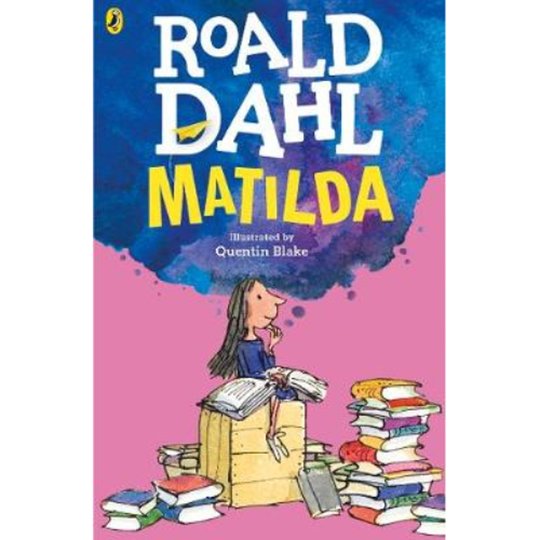 Key VocabularyKey VocabularyadorationA feeling of great admiration and love for someone or somethingbreechesShort trousers fastened just below the kneecrookA person who is dishonest or is a criminalchastenRestraindisciplineThe practice of making people obey rules or standards of behaviour, and punishing them when they do not.devisingMaking a planformidable If you describe something or someone as formidable, you mean that you feel slightly frightened by them because they are very great or impressive. ignorantIf you describe someone as ignorant, you mean that they do not know things they should know. If someone is ignorant of a fact, they do not know it.indelibleSomething that can not be forgotten.intrigueIf something, especially something strange, intrigues you, it interests you and you want to know more about it.paraffin A flammable, whitish, oily liquid that is used as fuel. It is highly flammableprodigyAn unusually gifted or talented personskulduggeryThe use of dishonest methods and tricks in order to achieve something.tyrannicalA person who is severe or unfair towards the people that they have authority overunaccompaniedAlone, by herselfweltsA mark which is made on someone’s skin